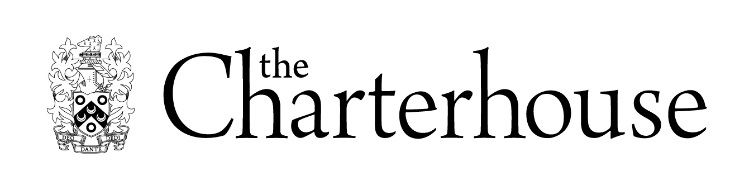 Volunteer Role DescriptionRole Title:“Gardening Lights” VolunteerRole Purpose:Helping to maintain a garden of historical interest working alongside a team of staff and volunteers, with an additional focus on improving and maintaining the aesthetic impact of the site overall. Role Description:General maintenance, including: weeding, tidying, deadheading and watering.Opportunity to assist with Garden tours – accompanying tours around the private areas of the GardenInvolved in maintenance of the public spaces in the Charterhouse square to ensure local residents, schools and workers can continue to enjoy the space throughout the yearWorking in the private Gardens in the Charterhouse to maintain the beautiful outside spaces, and develop an understanding of the historic links between many of the plans and the siteFocus on easier gardening tasks, with no manual labour requiredAim to maintain the aesthetics of the site by focussing on the smaller details, and assisting with general upkeep and decorations of the site, for example flower arrangements for the Infirmary and helping bring the presence of the Garden to the forefront across the site.Role Reports To:Kate Robinson, Head GardenerWhere:The CharterhouseCharterhouse SquareLondonEC1M 6ANWhen:Every Wednesday Afternoon from 1pm -4pm.  The sessions will run every week. The Garden programme will run throughout the year, although in December-February there will only be one session per month, which will be specially focussed on a project, or updates to the garden. Duration:Initially six months, although flexibility can be discussed, with a one month trial period.Who we are looking for:A friendly attitude and enthusiasm for gardening and a desire to learn moreAbility to work as a part of a teamSome experience in gardening welcome, but not requiredAn individual able to be respectful of the area in which they work, and aware of the unique nature of the Charterhouse siteEnthusiastic and passionate about maintaining the site, and ensuring it is constantly being presented in an appropriate, beautiful manner.The Charterhouse is open to all. We welcome applications from people of all abilities, backgrounds and communities. Commitment to you:As Garden Volunteer, you will have the opportunity to:Develop your gardening knowledge.Receive full training and support to fulfil the role.Work as a part of a team.Learn about the history of the Charterhouse and its gardens.Meet new people and take part in special activities organised for volunteers.Why We Want You:The Charterhouse has a long and unique history, and since the mid-14th century has been used in a variety of ways, and continues to be an almshouse today. This unique situation, as well as the historic nature of the site; means it requires special maintenance and attention to detail to ensure that the grounds stay in a healthy condition. In January 2017 the site opened to the public with a new museum and learning centre, and we now welcome visitors on tours around certain parts of the site. We would like to invite you to join us in maintaining the gardens, which include both the private gardens and the public square outside, to ensure that all visitors to the site get to experience it looking its best, and properly representing its history. We also will be offering you the opportunity to assist with implementing and maintaining visual features (such as flower arrangements) around the site.  Notes:We will reimburse volunteers for lunch and travel expenses up to £10 per day - up to £6 per day for travel, and up to £4 per day for lunch. Please note – we will provide you with all equipment required, but please come wearing comfortable and appropriate clothing and footwear.How to apply:To apply, please complete an expression of interest form and send it to: holly.walker@thecharterhouse.org